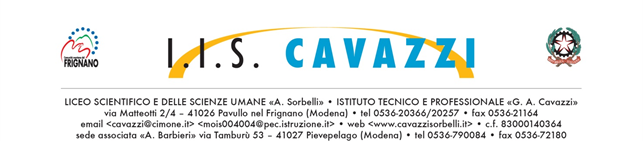 TITOLO DEL PROGETTODATI DELL’ISTITUTO CHE PRESENTA IL PROGETTOISTITUTI SCOLASTICI ADERENTI ALLA EVENTUALE RETEIMPRESE / ASSOCIAZIONI DI CATEGORIA, PARTNER PUBBLICI, PRIVATI E TERZO SETTORE AZIENDE O ENTI ESTERNIALTRI PARTNER ESTERNIPROGETTO (CONTESTO DI PARTENZA, AZIONI, FASI, ARTICOLAZIONI, OBIETTIVI E FINALITA’ IN COERENZA CON I BISOGNI FORMATIVI DEL TERRITORIO, DESTINATARI, ATTIVITA’, RISULTATI E IMPATTO) STRUTTURA ORGANIZZATIVA, ORGANI E RISORSE UMANE COINVOLTI, IN PARTICOLARE DESCRIVERE IN DETTAGLIOSTUDENTI (ELENCARE NOMI, COGNOMI, CLASSI DEI PARTECIPANTI, DURATA PREVISTA DELL’ATTIVITÀ)COMPOSIZIONE DEL CTS/CS – DIPARTIMENTO/I COINVOLTO/ICOMPITI, INIZIATIVE/ATTIVITÀ CHE SVOLGERANNO I CONSIGLI DI CLASSE INTERESSATI	COMPITI, INIZIATIVE, ATTIVITÀ CHE I TUTOR INTERNI ED ESTERNI SVOLGERANNO IN RELAZIONE AL PROGETTORUOLO DELLE STRUTTURE OSPITANTI NELLA FASE DI PROGETTAZIONE E DI REALIZZAZIONE DELLE ATTIVITÀ PREVISTE DALLE CONVENZIONI (PRECOMPILATO, AGGIUNGERE SOLO SE NECESSARIO)DEFINIZIONE DEI TEMPI E DEI LUOGHIINIZIATIVE DI ORIENTAMENTO (FACOLTATIVO, INSERIRE SE PERTINENTE COL PROGETTO)PERSONALIZZAZIONE DEI PERCORSI (FACOLTATIVO DA UTILIZZARE SOLO CON ALUNNI IN SITUAZIONE DI HANDICAP O CON BISOGNO EDUCATIVO SPECIALE)ATTIVITÀ LABORATORIALIUTILIZZO DELLE NUOVE TECNOLOGIE, STRUMENTAZIONI INFORMATICHE, NETWORKINGMONITORAGGIO E VALUTAZIONE DEL PERCORSO FORMATIVO E DEL PROGETTOMODALITÀ CONGIUNTE DI ACCERTAMENTO DELLE COMPETENZE (SCUOLA-STRUTTURA OSPITANTE) (TUTOR STRUTTURA OSPITANTE, TUTOR SCOLASTICO, STUDENTE, DOCENTI DISCIPLINE COINVOLTE, CONSIGLIO DI CLASSE) (PRECOMPILATO, AGGIUNGERE SOLO SE NECESSARIO)COMPETENZE DA ACQUISIRE NEL PERCORSO PROGETTUALE CON SPECIFICO RIFERIMENTO ALL’EQF
USARE LA TABELLA “EQF” PER DEFINIRE IL LIVELLO, ESPRESSO DA UN NUMERO, DA RAGGIUNGERE CON L’ATTIVITÀ.
UTILIZZARE LA RUBRICA DELLE COMPETENZE PER ELENCARLE ATTRAVERSO IL LORO NUMERO PROGRESSIVO.
TABELLA EQF E RUBRICA DELLE COMPETENZE SI POSSONO CONSULTARE NEL SITO DELL’ISTITUTO  WWW.CAVAZZISORBELLI.IT , NELLA SEZIONE PCTO.MODALITÀ DI CERTIFICAZIONE/ATTESTAZIONE DELLE COMPETENZE (FORMALI, INFORMALI E NON FORMALI) (PRECOMPILATO, AGGIUNGERE SOLO SE NECESSARIO)DIFFUSIONE/COMUNICAZIONE/INFORMAZIONE DEI RISULTATI (PRECOMPILATO, AGGIUNGERE SOLO SE NECESSARIO)Tutor esterno…………………….Firma…………………………….Tutor interno………………………Firma………………………………Data…………………………………..Istituto: Istituto Istruzione Superiore “CAVAZZI”Codice Meccanografico: MOIS004004Indirizzo: Via Matteotti 2/4 – Pavullo nel FrignanoTelefono: 0536 - 20366Dirigente: Prof. Stefano GraziosiIstitutoCodice MeccanograficoDenominazioneIndirizzoDenominazioneIndirizzoINSERIRE SINTESI DEL PROGETTOSTUDENTI SINGOLI O GRUPPI DI CLASSICOMPILA LA SCUOLA: DIPARTIMENTO DISCIPLINARE O CONSIGLIO DI CLASSE O COMITATO TECNICOI Consigli di Classe cureranno la validazione del presente progetto, acquisiranno, con l’ausilio del peer tutor, le documentazioni previste ed inseriranno le attività nel fascicolo dello studente. Al termine dell’anno scolastico, i consigli medesimi valuteranno le esperienze e le competenze acquisite registrandone gli esiti nei documenti previsti.Tutor interno (referente della scuola): promuove la realizzazione del progetto e fornisce elementi di valutazione.Tutor esterno: promuove la realizzazione del progetto e fornisce all’istituzione ogni elemento atto a verificare e valutare le attività dello studente, compilando la specifica scheda.Costruiscono il progetto, compilano il modulo per la convenzione e la scheda della sicurezza collaborano con la scuola, nei tempi e nei modi previsti e forniscono strumenti idonei allo svolgimento della attività, ne curano inoltre il monitoraggio in corso d’opera, si relazionano, tramite il Tutor esterno, con il Tutor interno in caso di necessità, valutano gli studenti con l’apposita scheda.In caso di omessa documentazione l’attività non è valida.Attività previsteModalità di svolgimentoAttività previsteModalità di svolgimentoINSERIRE SE PERTINENTE COL PROGETTOINSERIRE SE PERTINENTE COL PROGETTORispetto al percorso formativo ed al progetto saranno effettuate tre distinte valutazioni: da parte del tutor (con le sopra citate schede), dello studente (con lo specifico questionario) e del consiglio di classe in sede di scrutinio finale. Le valutazioni così ottenute saranno utilizzate per la eventuale riprogrammazione dell’esperienza nei prossimi anni.La sintesi della valutazione sarà compiuta dal consiglio di classe mettendo a confronto i documenti di valutazione dello studente e dei Tutor interni ed esterni ed ogni altra informazione che sarà ritenuta utile.LivelloCompetenzeAbilitàConoscenzeTutte le competenze saranno certificate in forma scrittaTutte le attività di alternanza saranno oggetto di monitoraggio e valutazione del collegio dei docenti. 